ΣΚΗΝΗ ΚΑΡΑΓΚΙΟΖΗ ΘΕΑΤΡΟ ΑΥΛΑΙΑ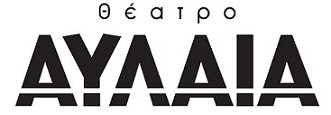 Το σχολείο του ΚαραγκιόζηΣκιοθέατρο Αγάπιος Αγαπίου16, 23 & 30 Ιανουαρίου 2022Στο Θέατρο ΑΥΛΑΙΑΤο σκιοθέατρο του Αγάπιου Αγαπίου, επιστρέφει στο θέατρο Αυλαία από 16 Ιανουαρίου, στις 13.30.Μια εκπαιδευτική κωμωδία όπου ο γνωστός ήρωας του θεάτρου σκιών αναλαμβάνει χρέη δασκάλου, με μοναδικό εφόδιο το χιούμορ του. Μετατρέπει την παράγκα σε σχολείο κι έχει μαθητές όλο το θίασο σκιών. Μια διαδραστική κωμωδία όπου στο τέλος πρωταγωνιστές γίνονται τα παιδιάΠληροφορίες www.avlaiatheater.grΘέατρο Αυλαία: Τσιμισκή 136, 546 21 / Πλατεία ΧΑΝΘΤηλέφωνο: 2310 230013Παραστάσεις: 16, 23 και 30 Ιανουαρίου 2022Ημέρες & ώρες παραστάσεων: κάθε Κυριακή στις 13.30Εισιτήρια: 8€ γενική είσοδοςΠροπώληση εισιτηρίων: Ταμείο θεάτρου Αυλαία & ticketservices.grΓιάννης ΔαλάκαςΓραφείο Τύπου /Επικοινωνία | TicketingΚ  697 870 3621Θέατρο ΑΥΛΑΙΑ Τσιμισκή 136, 546 21 / Πλατεία ΧΑΝΘT	2310 230013W	www.avlaiatheater.grin	|	fb	|	yt